FAITS ET CHIFFRES IKEA MONS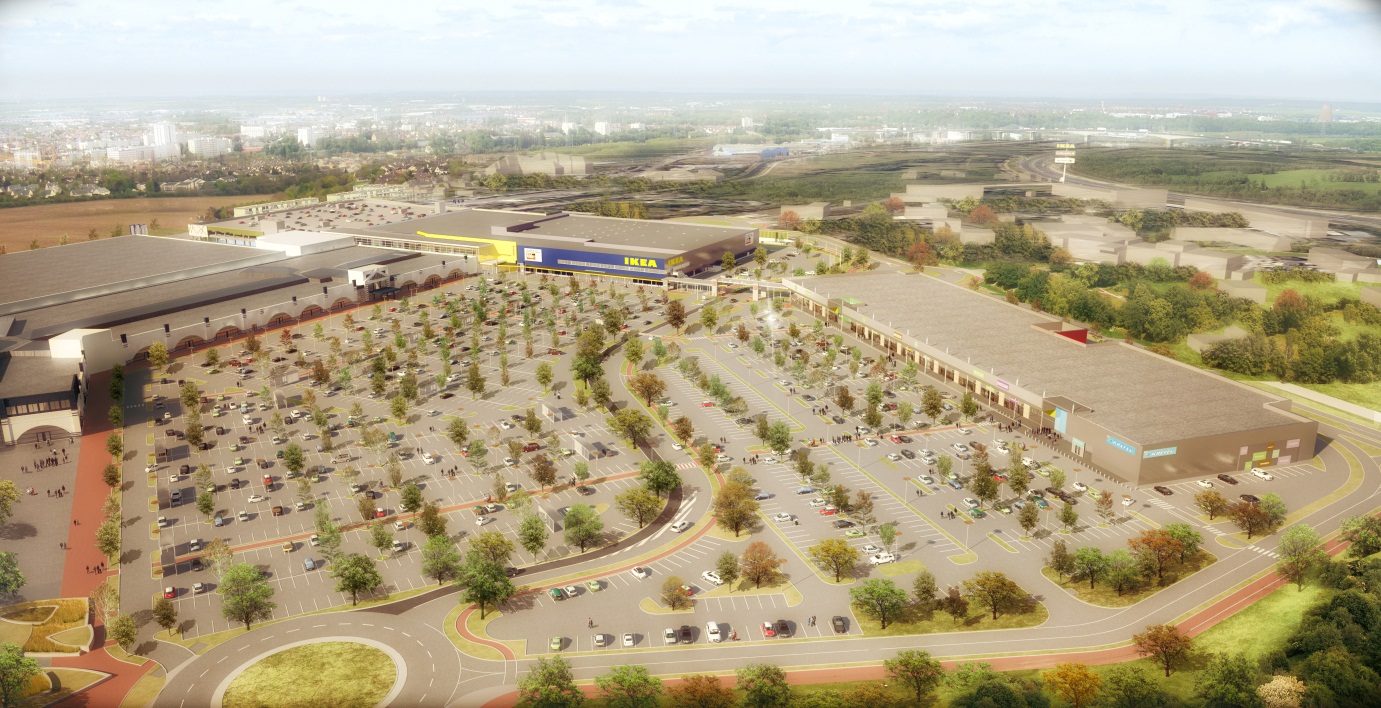 Surface du magasin: 35.000 m² Surface de terrain: 10,5 ha 1500 places en étages – 4200 places de parking au totalNombre de visiteurs attendus: 2 millions Magasin IKEA: 350 emplois directs  + 50 emplois indirectsConstruction: 500 emploisOuverture estimée: fin 2015 Surface du parc commercial: 10.000 m2 (8 grandes surfaces), lié par une passerelle couverte au magasin Parc commercial: 150 emplois (estimation)